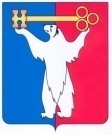 АДМИНИСТРАЦИЯ ГОРОДА НОРИЛЬСКАКРАСНОЯРСКОГО КРАЯПОСТАНОВЛЕНИЕ26.04.2013	   г.Норильск                                                  № 171О внесении изменения в постановление Администрации города Норильска от 08.11.2012 №382	В целях эффективной организации деятельности муниципальных унитарных предприятий муниципального образования город НорильскПОСТАНОВЛЯЮ:1. Дополнить Перечень рабочих профессий, являющихся дефицитными для муниципальных унитарных предприятий муниципального образования город Норильск, утвержденный постановлением Администрации города Норильска от 08.11.2012 №382, строками №№2-5 следующего содержания:«».2. Опубликовать настоящее постановление в газете «Заполярная правда» и разместить его на официальном сайте муниципального образования город Норильск.3. Настоящее постановление вступает в силу после его официального опубликования в газете «Заполярная правда». Глава Администрации города Норильска				              А.Б.Ружников№ п/пНаименование профессииНаправление деятельности(трудовая функция)2Слесарь аварийно-восстановительных работ 5 разрядаОбеспечение исправного состояния, бесперебойной и безаварийной работы напорных и самотечных канализационных  трубопроводов, сетей тепловодоснабжения, технологического оборудования, сооружений, запорно-регулирующей арматуры комплекса канализационно-очистных сооружений, обслуживаемых муниципальным унитарным предприятием муниципального образования город Норильск3Слесарь по контрольно-измерительным приборам и автоматике 5 разрядаОбслуживание (ремонт, регулировка, испытания, юстировка, монтаж, наладка, замена) сложных контрольно-измерительных приборов и систем автоматизации, сигнализации, блокировки, электропитания, микропроцессорной и вычислительной техники комплекса канализационно-очистных сооружений, обслуживаемых муниципальным унитарным предприятием муниципального образования город Норильск4Электромонтер по ремонту и обслуживанию электрооборудования 5 разрядаОбслуживание электрооборудования и кабельных линий электропередач любой степени сложности (ремонт, монтаж, наладка, установка) напряжением до и выше 1000 В комплекса канализационно-очистных сооружений, обслуживаемых муниципальным унитарным предприятием муниципального образования город Норильск5Электрогазосварщик    5 разрядаВыполнение ручной дуговой сварки, резки и наплавки сложных и особо сложных узлов, деталей, металлоконструкций и трубопроводов. Разборка, ремонт, сборка и установка оборудования комплекса канализационно-очистных сооружений, обслуживаемых муниципальным унитарным предприятием муниципального образования город Норильск